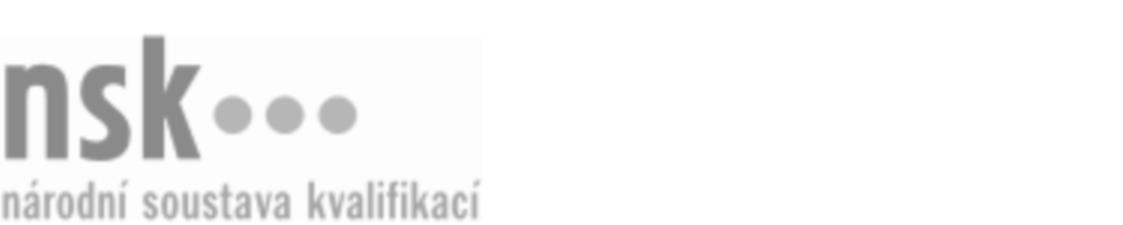 Další informaceDalší informaceDalší informaceDalší informaceDalší informaceDalší informaceHrobník/hrobnice (kód: 69-005-E) Hrobník/hrobnice (kód: 69-005-E) Hrobník/hrobnice (kód: 69-005-E) Hrobník/hrobnice (kód: 69-005-E) Hrobník/hrobnice (kód: 69-005-E) Hrobník/hrobnice (kód: 69-005-E) Hrobník/hrobnice (kód: 69-005-E) Autorizující orgán:Autorizující orgán:Ministerstvo pro místní rozvojMinisterstvo pro místní rozvojMinisterstvo pro místní rozvojMinisterstvo pro místní rozvojMinisterstvo pro místní rozvojMinisterstvo pro místní rozvojMinisterstvo pro místní rozvojMinisterstvo pro místní rozvojMinisterstvo pro místní rozvojMinisterstvo pro místní rozvojSkupina oborů:Skupina oborů:Osobní a provozní služby (kód: 69)Osobní a provozní služby (kód: 69)Osobní a provozní služby (kód: 69)Osobní a provozní služby (kód: 69)Osobní a provozní služby (kód: 69)Povolání:Povolání:Hrobník; Pomocný pracovník ve službáchHrobník; Pomocný pracovník ve službáchHrobník; Pomocný pracovník ve službáchHrobník; Pomocný pracovník ve službáchHrobník; Pomocný pracovník ve službáchHrobník; Pomocný pracovník ve službáchHrobník; Pomocný pracovník ve službáchHrobník; Pomocný pracovník ve službáchHrobník; Pomocný pracovník ve službáchHrobník; Pomocný pracovník ve službáchKvalifikační úroveň NSK - EQF:Kvalifikační úroveň NSK - EQF:22222Platnost standarduPlatnost standarduPlatnost standarduPlatnost standarduPlatnost standarduPlatnost standarduPlatnost standarduStandard je platný od: 21.10.2022Standard je platný od: 21.10.2022Standard je platný od: 21.10.2022Standard je platný od: 21.10.2022Standard je platný od: 21.10.2022Standard je platný od: 21.10.2022Standard je platný od: 21.10.2022Hrobník/hrobnice,  28.03.2024 14:17:14Hrobník/hrobnice,  28.03.2024 14:17:14Hrobník/hrobnice,  28.03.2024 14:17:14Hrobník/hrobnice,  28.03.2024 14:17:14Hrobník/hrobnice,  28.03.2024 14:17:14Strana 1 z 2Další informaceDalší informaceDalší informaceDalší informaceDalší informaceDalší informaceDalší informaceDalší informaceDalší informaceDalší informaceDalší informaceDalší informaceDalší informaceÚplné profesní kvalifikaceÚplné profesní kvalifikaceÚplné profesní kvalifikaceÚplné profesní kvalifikaceÚplné profesní kvalifikaceÚplné profesní kvalifikaceÚplné profesní kvalifikaceÚplnou profesní kvalifikaci Hrobník (kód: 69-99-E/06) lze prokázat předložením osvědčení o získání některé z uvedených profesních kvalifikací:Úplnou profesní kvalifikaci Hrobník (kód: 69-99-E/06) lze prokázat předložením osvědčení o získání některé z uvedených profesních kvalifikací:Úplnou profesní kvalifikaci Hrobník (kód: 69-99-E/06) lze prokázat předložením osvědčení o získání některé z uvedených profesních kvalifikací:Úplnou profesní kvalifikaci Hrobník (kód: 69-99-E/06) lze prokázat předložením osvědčení o získání některé z uvedených profesních kvalifikací:Úplnou profesní kvalifikaci Hrobník (kód: 69-99-E/06) lze prokázat předložením osvědčení o získání některé z uvedených profesních kvalifikací:Úplnou profesní kvalifikaci Hrobník (kód: 69-99-E/06) lze prokázat předložením osvědčení o získání některé z uvedených profesních kvalifikací:Úplnou profesní kvalifikaci Hrobník (kód: 69-99-E/06) lze prokázat předložením osvědčení o získání některé z uvedených profesních kvalifikací: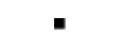 Hrobník/hrobnice (kód: 69-005-E)Hrobník/hrobnice (kód: 69-005-E)Hrobník/hrobnice (kód: 69-005-E)Hrobník/hrobnice (kód: 69-005-E)Hrobník/hrobnice (kód: 69-005-E)Hrobník/hrobnice (kód: 69-005-E)Hrobník/hrobnice (kód: 69-005-E)Hrobník/hrobnice (kód: 69-005-E)Hrobník/hrobnice (kód: 69-005-E)Hrobník/hrobnice (kód: 69-005-E)Hrobník/hrobnice (kód: 69-005-E)Hrobník/hrobnice (kód: 69-005-E)Hrobník/hrobnice,  28.03.2024 14:17:14Hrobník/hrobnice,  28.03.2024 14:17:14Hrobník/hrobnice,  28.03.2024 14:17:14Hrobník/hrobnice,  28.03.2024 14:17:14Hrobník/hrobnice,  28.03.2024 14:17:14Strana 2 z 2